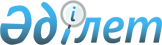 "2014-2016 жылдарға арналған Петропавл қаласының бюджеті туралы" Петропавл 
қалалық мәслихатының 2013 жылғы 27 желтоқсандағы № 1 шешіміне өзгерістер  мен толықтырулар енгізу туралыСолтүстік Қазақстан облысы Петропавл қалалық мәслихатының 2014 жылғы 21 сәуірдегі N 1 шешімі. Солтүстік Қазақстан облысының Әділет департаментінде 2014 жылғы 30 сәуірде N 2700 болып тіркелді

      Қазақстан Республикасының 2008 жылғы 4 желтоқсандағы Бюджет кодексінің 106, 109-баптарына, «Қазақстан Республикасындағы жергілікті мемлекеттік басқару және өзін-өзі басқару туралы» Қазақстан Республикасының 2001 жылғы 23 қаңтардағы Заңының 6-бабына 1-тармағының 1) тармақшасына «Нормативтiк құқықтық актiлер туралы» Қазақстан Республикасының 1998 жылғы 24 наурыздағы Заңының 21-бабына сәйкес, Петропавл қалалық мәслихаты ШЕШТІ:



      1. «2014-2016 жылдарға арналған Петропавл қаласының бюджеті туралы» Петропавл қалалық мәслихатының 2013 жылғы 27 желтоқсандағы № 1 шешіміне (2014 жылғы 14 қаңтардағы № 2481 мемлекеттік нормативтік құқықтық актілерді тіркеу тізілімінде тіркелген, 2014 жылғы 24 қаңтардағы № 4 «Қызылжар Нұры», № 3 «Проспект СК» газеттерінде жарияланған) мынадай өзгерістер мен толықтырулар енгізілсін:

      1-тармақ жаңа редакцияда мазмұндалсын:

      «1. 2014-2016 жылдарға арналған Петропавл қаласының бюджетi 1, 2 және 3-қосымшаларға сәйкес, соның ішінде 2014 жылға арналған мынадай көлемдерде бекітілсін:

      1) кірістер – 18 296 733,8 мың теңге, соның ішінде:

      салықтық түсімдер – 9 069 569 мың теңге;

      салықтық емес түсімдер – 79 300 мың теңге;

      негізгі капиталды сатудан түсетін түсімдер – 687 284 мың теңге;

      трансфеттердің түсімдері – 8 460 580,8 мың теңге;

      2) шығындар – 19 002 858,8 мың теңге;

      3) таза бюджеттік кредиттеу – 0;

      бюджеттік кредиттер – 0;

      бюджеттік кредиттерді өтеу – 0;

      4) қаржылық активтермен операциялар бойынша сальдо – 0;

      қаржылық активтерді сатып алу – 0;

      мемлекеттің қаржылық активтерін сатудан түсетін түсімдер – 0;

      5) бюджеттің тапшылығы (профициті) – -706 125 мың теңге;

      6) бюджеттің тапшылығын (профицитін пайдалану) қаржыландыру – 706 125 мың теңге, соның ішінде:

      қарыздардың түсімдері – 705 426 мың теңге;

      қарыздарды өтеу – 500 000 мың теңге;

      бюджеттік қаражаттың пайдаланылатын қалдықтары – 500 699 мың теңге»;

      келесі мазмұндағы 7-1-тармақпен «7-1. 7 қосымшаға сәйкес республикалық бюджеттен бюджеттік кредиттер сомаларын бөлу есепке алынсын.» толықтырылсын;

      аталған шешімнің 1, 5-қосымшасы осы шешімнің 1, 2-қосымшасына сай жаңа редакцияда мазмұндалсын;

      жоғарыда аталған шешімді осы шешімнің 3-қосымшасына сәйкес, 7-қосымшамен толықтырылсын.



      2. Осы шешiм 2014 жылғы 1 қаңтардан бастап қолданысқа енгізіледі.      Петропавл

      қалалық мәслихат

      сессиясының төрағасы                            С. Таукелов      Петропавл

      қалалық мәслихат

      хатшысының м.а.                                 А. Казанцев

      Қалалық мәслихаттың

      2014 жылғы 21 сәуірдегі № 1 шешiмiне

      1-қосымша      Қалалық мәслихаттың

      2013 жылғы 27 желтоқсандағы № 1 шешiмiне

      1-қосымша 2014 жылға арналған Петропавл қаласының бюджеті

      Қалалық мәслихаттың

      2014 жылғы 21 сәуірдегі № 1 шешiмiне

      2-қосымша      Қалалық мәслихаттың

      2013 жылғы 27 желтоқсандағы № 1 шешiмiне

      5-қосымша2014 жылға арналған Петропавл қаласы бойынша республикалық бюджеттен берілетін мақсатты трансферттердің сомаларын бөлу

      Қалалық мәслихаттың

      2014 жылғы 21 сәуірдегі № 1 шешiмiне

      3-қосымша      Қалалық мәслихаттың

      2013 жылғы 27 желтоқсандағы № 1 шешiмiне

      7-қосымша 2014 арналған республикалық және облыстық бюджеттен бюджеттік кредиттердің сомаларын бөлу
					© 2012. Қазақстан Республикасы Әділет министрлігінің «Қазақстан Республикасының Заңнама және құқықтық ақпарат институты» ШЖҚ РМК
				СанатыСанатыСанатыСанатыСома (мың теңге)СыныбыСыныбыСыныбыСома (мың теңге)Ішкі сыныбы Ішкі сыныбы Сома (мың теңге)АтауыI.Кiрiстер18 296 733,81Салықтық түсiмдер9 069 56903Әлеуметтiк салық4 918 4241Әлеуметтік салық4 918 42404Меншікке салынатын салықтар1 578 9621Мүлiкке салынатын салықтар901 2733Жер салығы155 5004Көлiк құралдарына салынатын салық522 18905Тауарларға, жұмыстарға және қызметтерге салынатын iшкi салықтар2 356 994,02Акциздер1 943 2603Табиғи және басқа да ресурстарды пайдаланғаны үшiн түсетiн түсiмдер163 0004Кәсiпкерлiк және кәсiби қызметтi жүргiзгенi үшiн алынатын алымдар225 8055Ойын бизнесіне салық24 929,008Заңдық мәнді іс-әрекеттерді жасағаны және (немесе) оған уәкілеттігі бар мемлекеттік органдар немесе лауазымды адамдар құжаттар бергені үшін алынатын міндетті төлемдер215 189,01Мемлекеттiк баж215 189,02Салықтық емес түсiмдер79 300,001Мемлекеттік меншіктен түсетін кірістер41 250,01Мемлекеттік кәсіпорындардың таза кірісі бөлігінің түсімдері66,05Мемлекет меншігіндегі мүлікті жалға беруден түсетін кірістер41 184,006Басқа да салықтық емес түсiмдер 38 050,01Басқа да салықтық емес түсiмдер 38 050,03Негiзгi капиталды сатудан түсетін түсiмдер687 284,001Мемлекеттiк мекемелерге бекiтiлген мемлекеттiк мүлiктi сату599 471,01Мемлекеттiк мекемелерге бекiтiлген мемлекеттiк мүлiктi сату599 471,0Негiзгi капиталды сатудан түсетін түсiмдер87 813,003Жердi және материалдық емес активтердi сату87 813,01Жердi сату83 313,02Материалдық емес активтердi сату4 500,04Трансферттердің түсімдері8 460 580,802Мемлекеттiк басқарудың жоғары тұрған органдарынан түсетiн трансферттер8 460 580,82Облыстық бюджеттен түсетiн трансферттер8 460 580,8Функционалдық топФункционалдық топФункционалдық топФункционалдық топСома (мың теңге)Бюджеттік бағдарламалардың әкімшісіБюджеттік бағдарламалардың әкімшісіБюджеттік бағдарламалардың әкімшісіСома (мың теңге)БағдарламаБағдарламаСома (мың теңге)АтауыСома (мың теңге)II. Шығындар19 002 858,81Жалпы сипаттағы мемлекеттiк қызметтер218 212,1112Аудан (облыстық маңызы бар қала) мәслихатының аппараты15 106,0001Аудан (облыстық маңызы бар қала) мәслихатының қызметін қамтамасыз ету жөніндегі қызметтер15 106,0122Аудан (облыстық маңызы бар қала) әкімінің аппараты147 783,0001Аудан (облыстық маңызы бар қала) әкімінің қызметін қамтамасыз ету жөніндегі қызметтер143 783,0003Мемлекеттік органның күрделі шығыстары4 000,0452Ауданның (облыстық маңызы бар қаланың) қаржы бөлімі37 404,1001Ауданның (облыстық манызы бар қаланың) бюджетін орындау және ауданның (облыстық маңызы бар қаланың) коммуналдық меншігін басқару саласындағы мемлекеттік саясатты іске асыру жөніндегі қызметтер25 493,1003Салық салу мақсатында мүлікті бағалауды жүргізу2 590,0010Жекешелендіру, коммуналдық меншікті басқару, жекешелендіруден кейінгі қызмет және осыған байланысты дауларды реттеу 1 212,0011Коммуналдық меншікке түскен мүлікті есепке алу, сақтау, бағалау және сату8 109,0028Коммуналдық меншікке мүлікті сатып алу0,0453Ауданның (облыстық маңызы бар қаланың) экономика және бюджеттік жоспарлау бөлімі17 919,0001Экономикалық саясатты, мемлекеттік жоспарлау жүйесін қалыптастыру мен дамыту және ауданды (облыстық маңызы бар қаланы) басқару саласындағы мемлекеттік саясатты іске асыру жөніндегі қызметтер17 472,0061Бюджеттік инвестициялар мәселелері бойынша құжаттаманы сараптау және бағалау, бюджеттік инвестициялардың іске асырылуына бағалар жүргізу447,02Қорғаныс27 701,0122Аудан (облыстық маңызы бар қала) әкiмінің аппараты 27 701,0005Жалпыға бірдей әскери міндетті атқару шеңберіндегі іс-шаралар27 701,03Қоғамдық тәртіп, қауіпсіздік, құқықтық, сот, қылмыстық-атқару қызметі68 817,0458Ауданның (облыстық маңызы бар қаланың) тұрғын үй-коммуналдық шаруашылығы, жолаушылар көлігі және автомобиль жолдары бөлімі68 817,0021Елдi мекендерде жол қозғалысы қауiпсiздiгін қамтамасыз ету68 817,04Бiлiм беру6 065 654,4464Ауданның (облыстық маңызы бар қаланың) білім бөлімі6 054 681,0001Жергілікті деңгейде білім беру саласындағы мемлекеттік саясатты іске асыру жөніндегі қызметтер21 055,0003Жалпы білім беру4 231 142,0004Ауданның (облыстық маңызы бар қаланың) мемлекеттік білім беру мекемелерінде білім беру жүйесін ақпараттандыру7 610,0005Ауданның (облыстык маңызы бар қаланың) мемлекеттік білім беру мекемелер үшін оқулықтар мен оқу-әдiстемелiк кешендерді сатып алу және жеткізу42 057,0006Балаларға қосымша білім беру 305 006,0009Мектепке дейінгі тәрбиелеу мен оқытуды қамтамасыз ету863 616,0Функционалдық топФункционалдық топФункционалдық топФункционалдық топСома (мың теңге)Бюджеттік бағдарламалардың әкімшісіБюджеттік бағдарламалардың әкімшісіБюджеттік бағдарламалардың әкімшісіСома (мың теңге)БағдарламаБағдарламаСома (мың теңге)АтауыСома (мың теңге)015Жетім баланы (жетім балаларды) және ата-аналарының қамқорынсыз қалған баланы (балаларды) күтіп-ұстауға қамқоршыларға (қорғаншыларға) ай сайынғы ақшалай қаражат төлемі51 269,0040Мектепке дейінгі білім беру ұйымдарында мемлекеттік білім беру тапсырысын іске асыруға491 896,0067Ведомстволық бағыныстағы мемлекеттік мекемелерінің және ұйымдарының күрделі шығыстары41 030,0467Ауданның (облыстық маңызы бар қаланың) құрылыс бөлімі10 973,4037Білім беру объектілерін салу және реконструкциялау10 973,46Әлеуметтiк көмек және әлеуметтiк қамсыздандыру665 919,8451Ауданның (облыстық маңызы бар қаланың) жұмыспен қамту және әлеуметтік бағдарламалар бөлімі658 981,8001Жергілікті деңгейде жұмыспен қамтуды қамтамасыз ету және халық үшін әлеуметтік бағдарламаларды іске асыру саласындағы мемлекеттік саясатты іске асыру жөніндегі қызметтер60 069,0002Еңбекпен қамту бағдарламасы126 133,0005Мемлекеттік атаулы әлеуметтік көмек 77 437,6006Тұрғын үй көмегі81 249,0007Жергілікті өкілетті органдардың шешімі бойынша мұқтаж азаматтардың жекелеген топтарына әлеуметтік көмек144 814,0010Үйден тәрбиеленіп оқытылатын мүгедек балаларды материалдық қамтамасыз ету4 092,0011Жәрдемақыларды және басқа да әлеуметтік төлемдерді есептеу, төлеу мен жеткізу бойынша қызметтерге ақы төлеу600,0013Белгіленген тұрғылықты жері жоқ тұлғаларды әлеуметтік бейімдеу43 213,0014Мұқтаж азаматтарға үйде әлеуметтiк көмек көрсету58 712,001618 жасқа дейінгі балаларға мемлекеттік жәрдемақылар7 642,2017Мүгедектерді оңалту жеке бағдарламасына сәйкес, мұқтаж мүгедектерді міндетті гигиеналық құралдармен және ымдау тілі мамандарының қызмет көрсетуін, жеке көмекшілермен қамтамасыз ету50 053,0067Ведомстволық бағыныстағы мемлекеттік мекемелерінің және ұйымдарының күрделі шығыстары4 967,0458Ауданның (облыстық маңызы бар қаланың) тұрғын үй-коммуналдық шаруашылығы, жолаушылар көлігі және автомобиль жолдары бөлімі6 938,0050Мүгедектердің құқықтарын қамтамасыз ету және өмір сүру сапасын жақсарту жөніндегі іс-шаралар жоспарын іске асыру6 938,07Тұрғын үй-коммуналдық шаруашылық6 464 569,8467Ауданның (облыстық маңызы бар қаланың) құрылыс бөлімі4 452 021,8003Мемлекеттік коммуналдық тұрғын үй қорының тұрғын үйін жобалау, салу және (немесе) сатып алу2 222 837,5004Инженерлік коммуникациялық инфрақұрылымды жобалау, дамыту, жайластыру және (немесе) сатып алу2 228 044,2072Жұмыспен қамту 2020 жол картасы шеңберінде тұрғын жай салу және (немесе) сатып алу және инженерлік коммуникациялық инфрақұрылымдарды дамыту (немесе) сатып алу1 140,1Функционалдық топФункционалдық топФункционалдық топФункционалдық топСома (мың теңге)Бюджеттік бағдарламалардың әкімшісіБюджеттік бағдарламалардың әкімшісіБюджеттік бағдарламалардың әкімшісіСома (мың теңге)БағдарламаБағдарламаСома (мың теңге)АтауыСома (мың теңге)458Ауданның (облыстық маңызы бар қаланың) тұрғын үй-коммуналдық шаруашылығы, жолаушылар көлігі және автомобиль жолдары бөлімі2 002 098,0002Мемлекеттік қажеттіліктер үшін жер учаскелерін алып қою, соның ішінде сатып алу жолымен алып қою және осыған байланысты жылжымайтын мүлікті иеліктен айыру238 042,0003Мемлекеттік тұрғын үй қорының сақталуын ұйымдастыру16 701,0012Сумен жабдықтау және су бұру жүйесінің жұмыс істеуі 83 580,0015Елдi мекендердің көшелерiн жарықтандыру170 350,0016Елдi мекендердiң санитариясын қамтамасыз ету353 559,3017Жерлеу орындарын күтiп-ұстау және туысы жоқтарды жерлеу17 040,0018Елдi мекендердi абаттандыру және көгалдандыру91 338,0026Ауданның (облыстық маңызы бар қаланың) коммуналдық меншігіндегі жылу жүйелерін қолдануды ұйымдастыру7 322,0028Коммуналдық шаруашылықты дамыту21 580,7029Сумен жабдықтау жүйесін дамыту986 145,0031Кондоминиум объектісіне техникалық паспорттар дайындау2 140,0041Жұмыспен қамту 2020 жол картасы бойынша қалаларды және ауылдық елді мекендерді дамыту шеңберінде объектілерді жөндеу және абаттандыру14 300,0479Тұрғын үй инспекциясы бөлімі 10 450,0001Жергілікті деңгейде тұрғын үй қоры саласындағы мемлекеттік саясатты іске асыру жөніндегі қызметтер10 450,08Мәдениет, спорт, туризм және ақпараттық кеңістiк1 448 652,7455Ауданның (облыстық маңызы бар қаланың) мәдениет және тілдерді дамыту бөлімі102 115,0003Мәдени-бос уақыт жұмысын қолдау97 615,0032Ведомстволық бағыныстағы мемлекеттік мекемелерінің және ұйымдарының күрделі шығыстары4 500,0465Ауданның (облыстық маңызы бар қаланың) дене шынықтыру және спорт бөлімі8 100,0006Аудандық (облыстық маңызы бар қалалық) деңгейде спорттық жарыстар өткiзу8 100,0455Ауданның (облыстық маңызы бар қаланың) мәдениет және тiлдердi дамыту бөлiмi33 290,0006Аудандық (қалалық) кiтапханалардың жұмыс iстеуi29 065,0007Мемлекеттік тілді және Қазақстан халықтарының басқа да тілдерін дамыту4 225,0456Ауданның (облыстық маңызы бар қаланың) iшкi саясат бөлiмi27 376,0002Газеттер мен журналдар арқылы мемлекеттік ақпараттық саясат жүргізу жөніндегі қызметтер22 710,0005Телерадио хабарларын тарату арқылы мемлекеттік ақпараттық саясатты жүргізу жөніндегі қызметтер4 666,0455Ауданның (облыстық маңызы бар қаланың) мәдениет және тілдерді дамыту бөлімі10 901,0001Жергілікті деңгейде тілдерді және мәдениетті дамыту саласындағы мемлекеттік саясатты іске асыру жөніндегі қызметтер10 901,0456Ауданның (облыстық маңызы бар қаланың) iшкi саясат бөлiмi58 187,0001Жергілікті деңгейде ақпарат, мемлекеттілікті нығайту және азаматтардың әлеуметтік сенімділігін қалыптастыру саласында мемлекеттік саясатты іске асыру жөніндегі қызметтер51 876,0Функционалдық топФункционалдық топФункционалдық топФункционалдық топСома (мың теңге)Бюджеттік бағдарламалардың әкімшісіБюджеттік бағдарламалардың әкімшісіБюджеттік бағдарламалардың әкімшісіСома (мың теңге)БағдарламаБағдарламаСома (мың теңге)АтауыСома (мың теңге)003Жастар саясаты саласындағы өңірлік бағдарламаларды iске асыру6 311,0465Ауданның (облыстық маңызы бар қаланың) дене шынықтыру және спорт бөлімі9 036,0001Жергілікті деңгейде дене шынықтыру және спорт саласындағы мемлекеттік саясатты іске асыру жөніндегі қызметтер9 036,0467Ауданның (облыстық маңызы бар қаланың) құрылыс бөлімі1 199 647,7008Cпорт объектілерін дамыту 1 199 647,710Ауыл, су, орман, балық шаруашылығы, ерекше қорғалатын табиғи аумақтар, қоршаған ортаны және жануарлар дүниесін қорғау, жер қатынастары42 961,4463Ауданның (облыстық маңызы бар қаланың) жер қатынастары бөлімі25 795,4001Аудан (облыстық маңызы бар қала) аумағында жер қатынастарын реттеу саласындағы мемлекеттік саясатты іске асыру жөніндегі қызметтер25 398,4006Аудандардың, облыстық маңызы бар, аудандық маңызы бар қалалардың, кенттердiң, ауылдардың, ауылдық округтердiң шекарасын белгiлеу кезiнде жүргiзiлетiн жерге орналастыру397,0475Ауданның (облыстық маңызы бар қаланың) кәсіпкерлік, ауыл шаруашылығы және ветеринария бөлімі17 166,0005Мал көмінділерінің (биотермиялық шұңқырлардың) жұмыс істеуін қамтамасыз ету7 957,0006Ауру жануарларды санитарлық союды ұйымдастыру68,0007Қаңғыбас иттер мен мысықтарды аулауды және жоюды ұйымдастыру7 614,0013Эпизоотияға қарсы іс-шаралар жүргізу1 527,011Өнеркәсіп, сәулет, қала құрылысы және құрылыс қызметі34 854,0467Ауданның (облыстық маңызы бар қаланың) құрылыс бөлімі22 222,0001Жергілікті деңгейде құрылыс саласындағы мемлекеттік саясатты іске асыру жөніндегі қызметтер22 222,0468Ауданның (облыстық маңызы бар қаланың) сәулет және қала құрылысы бөлімі12 632,0001Жергілікті деңгейде сәулет және қала құрылысы саласындағы мемлекеттік саясатты іске асыру жөніндегі қызметтер12 632,012Көлiк және коммуникация394 306,1458Ауданның (облыстық маңызы бар қаланың) тұрғын үй-коммуналдық шаруашылығы, жолаушылар көлігі және автомобиль жолдары бөлімі394 306,1022Көлік инфрақұрылымын дамыту117 641,1023Автомобиль жолдарының жұмыс істеуін қамтамасыз ету114 750,0024Кентiшiлiк (қалаiшiлiк), қала маңындағы ауданiшiлiк қоғамдық жолаушылар тасымалдарын ұйымдастыру8 600,0045Аудандық маңызы бар автомобиль жолдарын және елді-мекендердің көшелерін күрделі және орташа жөндеу153 315,013Басқалар2 163 607,5452Ауданның (облыстық маңызы бар қаланың) қаржы бөлімі129 248,0012Ауданның (облыстық маңызы бар қаланың) жергілікті атқарушы органының резерві 129 248,0458Ауданның (облыстық маңызы бар қаланың) тұрғын үй-коммуналдық шаруашылығы, жолаушылар көлігі және автомобиль жолдары бөлімі2 016 110,5Функционалдық топФункционалдық топФункционалдық топФункционалдық топСома (мың теңге)Бюджеттік бағдарламалардың әкімшісіБюджеттік бағдарламалардың әкімшісіБюджеттік бағдарламалардың әкімшісіСома (мың теңге)БағдарламаБағдарламаСома (мың теңге)АтауыСома (мың теңге)001Жергілікті деңгейде тұрғын үй-коммуналдық шаруашылығы, жолаушылар көлігі және автомобиль жолдары саласындағы мемлекеттік саясатты іске асыру жөніндегі қызметтер59 725,5043«Өңірлерді дамыту» бағдарламасы шеңберінде инженерлік инфрақұрылымын дамыту1 179 275,0060Мамандандырылған уәкілетті органдардың жарғылық капиталын ұлғайту 777 110,0475Ауданның (облыстық маңызы бар қаланың) кәсіпкерлік, ауыл шаруашылығы және ветеринария бөлімі18 249,0001Жергілікті деңгейде кәсіпкерлік, өнеркәсіп, ауыл шаруашылығы және ветеринария саласындағы мемлекеттік саясатты іске асыру жөніндегі қызметтер18 249,014Борышқа қызмет көрсету689,0452Ауданның (облыстық маңызы бар қаланың) қаржы бөлімі689,0013Жергілікті атқарушы органдардың облыстық бюджеттен қарыздар бойынша сыйақылар мен өзге де төлемдерді төлеу бойынша борышына қызмет көрсету689,015Трансферттер1 406 914,0452Ауданның (облыстық маңызы бар қаланың) қаржы бөлімі1 406 914,0007Бюджеттік алулар1 406 914,0III. Таза бюджеттiк кредиттеу0,0IV. Қаржылық активтермен операциялар бойынша сальдо0,0V. Бюджет тапшылығы (профициті)-706 125,0VI. Бюджет тапшылығын қаржыландыру (профицитiн пайдалану)706 125,0СанатыСанатыСанатыСанатыСома (мың теңге)СыныбыСыныбыСыныбыСома (мың теңге)Ішкі сыныбыІшкі сыныбыСома (мың теңге)АтауыСома (мың теңге)7Қарыздар түсімі705 426,001Мемлекеттік ішкі қарыздар 705 426,02Қарыз алу келісім-шарттары705 426,003Ауданның (облыстық маңызы бар қаланың) жергілікті атқарушы органы алатын қарыздар705 426,0Функционалдық топФункционалдық топФункционалдық топФункционалдық топСома (мың теңге)Бюджеттік бағдарламалардың әкімшісіБюджеттік бағдарламалардың әкімшісіБюджеттік бағдарламалардың әкімшісіСома (мың теңге)БағдарламаБағдарламаСома (мың теңге)АтауыСома (мың теңге)16Қарыздарды өтеу500 000,0452Ауданның (облыстық маңызы бар қаланың) қаржы бөлімі500 000,0008Жергілікті атқарушы органның жоғары тұрған бюджет алдындағы борышын өтеу500 000,0СанатыСанатыСанатыСанатыСома (мың теңге)СыныбыСыныбыСыныбыСома (мың теңге)Ішкі сыныбыІшкі сыныбыСома (мың теңге)АтауыСома (мың теңге)8Бюджеттік қаражаттың пайдаланылатын қалдықтары500 699,001Бюджет қаражаты қалдықтары500 699,01Бюджет қаражатының бос қалдықтары500 699,0Функционалдық топФункционалдық топФункционалдық топФункционалдық топСома (мың теңге)ӘкiмшiӘкiмшiӘкiмшiСома (мың теңге)БағдарламаБағдарламаСома (мың теңге)АтауыСома (мың теңге)II. Шығындар6 457 805,81Жалпы сипаттағы мемлекеттiк қызметтер1 789112Аудан (облыстық маңызы бар қала) мәслихатының аппараты137001Аудан (облыстық маңызы бар қала) мәслихатының қызметін қамтамасыз ету жөніндегі қызметтер137122Аудан (облыстық маңызы бар қала) әкімінің аппараты912001Аудан (облыстық маңызы бар қала) әкімінің қызметін қамтамасыз ету жөніндегі қызметтер912452Ауданның (облыстық маңызы бар қаланың) қаржы бөлімі376001Ауданның (облыстық манызы бар қаланың) бюджетін орындау және ауданның (облыстық маңызы бар қаланың) коммуналдық меншігін басқару саласындағы мемлекеттік саясатты іске асыру жөніндегі қызметтер376453Ауданның (облыстық маңызы бар қаланың) экономика және бюджеттік жоспарлау бөлімі364001Экономикалық саясатты, мемлекеттік жоспарлау жүйесін қалыптастыру мен дамыту және ауданды (облыстық маңызы бар қаланы) басқару саласындағы мемлекеттік саясатты іске асыру жөніндегі қызметтер3642Қорғаныс341122Аудан (облыстық маңызы бар қала) әкiмінің аппараты 341005Жалпыға бірдей әскери міндетті атқару шеңберіндегі іс-шаралар3414Бiлiм беру798 379464Ауданның (облыстық маңызы бар қаланың) білім бөлімі798 379001Жергілікті деңгейде білім беру саласындағы мемлекеттік саясатты іске асыру жөніндегі қызметтер367003Жалпы бiлiм беру239 080оның ішінде:үш деңгейлі жүйе бойынша біліктілікті арттырудан өткен мұғалімдер еңбегін төлеуді арттыруға56 817мемлекеттік мекемелердің мемлекеттік қызметшілер болып табылмайтын жұмыскерлерінің, сондай-ақ жергілікті бюджеттерден қаржыландырылатын мемлекеттік кәсіпорындардың жұмыскерлерінің лауазымдық айлықақысына ерекше еңбек жағдайлары үшін ай сайынғы үстемеақы төлеуге берілетін 182 263006Балаларға қосымша білім беру 13 177009Мектепке дейінгі тәрбиелеу мен оқытуды қамтамасыз ету39 434оның ішінде:мемлекеттік мекемелердің мемлекеттік қызметшілер болып табылмайтын жұмыскерлерінің, сондай-ақ жергілікті бюджеттерден қаржыландырылатын мемлекеттік кәсіпорындардың жұмыскерлерінің лауазымдық айлықақысына ерекше еңбек жағдайлары үшін ай сайынғы үстемеақы төлеуге берілетін 39 434040Мектепке дейінгі білім беру ұйымдарында мемлекеттік білім беру тапсырысын іске асыруға489 933оның ішінде:мектепке дейінгі білім беру ұйымдарында мемлекеттік білім беру тапсырысын іске асыруға430 023мемлекеттік мекемелердің мемлекеттік қызметшілер болып табылмайтын жұмыскерлерінің, сондай-ақ жергілікті бюджеттерден қаржыландырылатын мемлекеттік кәсіпорындардың жұмыскерлерінің лауазымдық айлықақысына ерекше еңбек жағдайлары үшін ай сайынғы үстемеақы төлеуге берілетін 59 910067Ведомстволық бағыныстағы мемлекеттік мекемелерінің және ұйымдарының күрделі шығыстары16 388оның ішінде:негізгі орта және жалпы орта білімнің мемлекеттік мекемелерінің физика, химия, биология кабинеттерін оқу жабдығымен жарақтандыруға16 3886Әлеуметтiк көмек және әлеуметтiк қамтамасыз ету52 858451Ауданның (облыстық маңызы бар қаланың) жұмыспен қамту және әлеуметтiк бағдарламалар бөлiмi47 308001Жергілікті деңгейде жұмыспен қамтуды қамтамасыз ету және халық үшін әлеуметтік бағдарламаларды іске асыру саласындағы мемлекеттік саясатты іске асыру жөніндегі қызметтер223005Мемлекеттік атаулы әлеуметтік көмек 39441,6013Белгіленген тұрғылықты жері жоқ тұлғаларды әлеуметтік бейімдеу3 727014Мұқтаж азаматтарға үйде әлеуметтiк көмек көрсету3 27601618 жасқа дейінгі балаларға мемлекеттік жәрдемақылар640,2458Ауданның (облыстық маңызы бар қаланың) тұрғын үй-коммуналдық шаруашылығы, жолаушылар көлігі және автомобиль жолдары бөлімі5 550050Мүгедектердің құқықтарын қамтамасыз ету және өмір сүру сапасын жақсарту жөніндегі іс-шаралар жоспарын іске асыру5 550оның ішінде:мүгедектерге қызмет көрсетуге бағытталған ұйымдардың мекен – жайында жол белгілері мен нұсқауларды орнату3 103мүгедектерге қызмет көрсетуге бағытталған ұйымдардың мекен–жайында жаяу жүретін жолдарды дыбыс және жарық құрылғыларымен жабдықтау2 4477Тұрғын үй-коммуналдық шаруашылық3 759 392479Ауданның (облыстық маңызы бар қаланың) тұрғын үй инспекциясы бөлімі 180001Жергілікті деңгейде тұрғын үй қоры саласындағы мемлекеттік саясатты іске асыру жөніндегі қызметтер180467Ауданның (облыстық маңызы бар қаланың) құрылыс бөлімі2 872 470003Мемлекеттік коммуналдық тұрғын үй қорының тұрғын үйін жобалау, салу және (немесе) сатып алу845 708оның ішінде:кезекте тұрғандарға тұрғын үй құрылысына456 784жас отбасылар үшін тұрғын ұй құрылысына388 324004Инженерлік коммуникациялық инфрақұрылымды жобалау, дамыту, жайластыру және (немесе) сатып алу2 026 762оның ішінде:"Береке" шағын ауданындағы инженерлік-коммуникациялық инфрақұрылымды дамыту және жайластыру (1 кезек) (3 кезең)243 523«Береке» шағын ауданында 5 Сенная - Досмұхамбетов көшесі бойынша 72 пәтерлік тұрғын үй құрылысы (сыртқы инженерлік қамту және абаттандыру)39 550«Береке» шағын ауданында Амосов - Радищев көшесі бойынша 93 пәтерлік тұрғын үй құрылысы (сыртқы инженерлік қамту және абаттандыру)83 648«Береке» шағын ауданында - Досмұхамбетов көшесі және Досмұхамбетов қысқа көшесі аралығында Ухабов көшесі бойынша тұрғын үйлерге инженерлік-коммуникациялық инфрақұрылымын салу 135 233"Береке" шағын ауданындағы инженерлік-коммуникациялық инфрақұрылымды дамыту және жайластыру (2 кезек 1 кезең)92 169Солтүстік Қазақстан облысы Петропавл қаласындағы НС № 2-ден ТП-2-08 дейін аумақта 2Ду1000 жылу желісінің құрылысы (бірінші кезек)659 418Солтүстік Қазақстан облысы Петропавл қаласындағы ТМ-3 Ду 1020 мм бар жылу желісімен тоғысуға дейін ЦТРП аумақта 2Ду1020 мм жылу желісінің құрылысы351 226Солтүстік Қазақстан облысы Петропавл қаласындағы НС № 2-ден ТК-1-10 дейін аумақта 2Ду1000 жылу желісінің құрылысы (екінші кезек)Солтүстік Қазақстан облысы Петропавл қаласындағы «Береке» шағын ауданында 5 Сенная - Досмұхамбетов көшесі бойынша 93 пәтерлік тұрғын үй құрылысы (абаттандыру және сыртқы инженерлік қамту)25 000Солтүстік Қазақстан облысы Петропавл қаласындағы «Береке» шағын ауданында 5 Сенная - Досмұхамбетов көшесі бойынша 72 пәтерлік тұрғын үй құрылысы (абаттандыру және сыртқы инженерлік қамту)56 628458Ауданның (облыстық маңызы бар қаланың) тұрғын үй-коммуналдық шаруашылығы, жолаушылар көлігі және автомобиль жолдары бөлімі886 742029Сумен жабдықтау және су бұру жүйелерін дамыту886 742оның ішінде:Астана көшесінен «Южный» решеткаларға дейін «Южный» өздігінен ағатын кәріз коллекторының реконструкциялау734 819Куйбышев орман шаруашылығына су құбыры жүйелерінің құрылысы110 479су құбыры жүйелерінің құрылысы41 4448Мәдениет, спорт, туризм және ақпараттық кеңістiк4 587455Ауданның (облыстық маңызы бар қаланың) мәдениет және тілдерді дамыту бөлімі4 226001Жергілікті деңгейде тілдерді және мәдениетті дамыту саласындағы мемлекеттік саясатты іске асыру жөніндегі қызметтер171003Мәдени-бос уақыт жұмысын қолдау2 698006Аудандық (қалалық) кiтапханалардың жұмыс iстеуi1 357456Ауданның (облыстық маңызы бар қаланың) iшкi саясат бөлiмi201001Жергілікті деңгейде ақпарат, мемлекеттілікті нығайту және азаматтардың әлеуметтік сенімділігін қалыптастыру саласында мемлекеттік саясатты іске асыру жөніндегі қызметтер201465Ауданның (облыстық маңызы бар қаланың) дене шынықтыру және спорт бөлімі160001Жергілікті деңгейде дене шынықтыру және спорт саласындағы мемлекеттік саясатты іске асыру жөніндегі қызметтер16010Ауыл, су, орман, балық шаруашылығы, ерекше қорғалатын табиғи аумақтар, қоршаған ортаны және жануарлар дүниесін қорғау, жер қатынастары574463Ауданның (облыстық маңызы бар қаланың) жер қатынастары бөлімі574001Аудан (облыстық маңызы бар қала) аумағында жер қатынастарын реттеу саласындағы мемлекеттік саясатты іске асыру жөніндегі қызметтер57411Өнеркәсіп, сәулет, қала құрылысы және құрылыс қызметі688467Ауданның (облыстық маңызы бар қаланың) құрылыс бөлімі408001Жергілікті деңгейде құрылыс саласындағы мемлекеттік саясатты іске асыру жөніндегі қызметтер408468Ауданның (облыстық маңызы бар қаланың) сәулет және қала құрылысы бөлімі280001Жергілікті деңгейде сәулет және қала құрылысы саласындағы мемлекеттік саясатты іске асыру жөніндегі қызметтер28013Басқалар1 839 198458«Өңірлерді дамыту» бағдарламасы шеңберінде инженерлік инфрақұрылымын дамыту1 839 198001Жергілікті деңгейде тұрғын үй-коммуналдық шаруашылығы, жолаушылар көлігі және автомобиль жолдары саласындағы мемлекеттік саясатты іске асыру жөніндегі қызметтер741043«Өңірлерді дамыту» бағдарламасы шеңберінде инженерлік инфрақұрылымын дамыту1 061 347оның ішінде:Караванная көшесі бойынша жол өткелін реконструкциялау410 939Қолдағы кәріз тазарту құрылғыларының технологиялық схемаларын модернизациялауын аяқтау - 4 кезең650 408060Мамандандырылған уәкілетті органдардың жарғылық капиталын ұлғайту 777 110Функционалдық топФункционалдық топФункционалдық топФункционалдық топСома (мың теңге)ӘкімшіӘкімшіӘкімшіСома (мың теңге)БағдарламаБағдарламаСома (мың теңге)АтауыСома (мың теңге)II.Шығындар608 5007Тұрғын үй-коммуналдық шаруашылық608 500467Ауданның (облыстық маңызы бар қаланың) құрылыс бөлiмi608 500003Мемлекеттік коммуналдық тұрғын үй қорының тұрғын үйін жобалау, салу және (немесе) сатып алу 608 500оның ішінде:түрғын үйді жобалауға, салуға және (немесе) сатып алуға 608 500